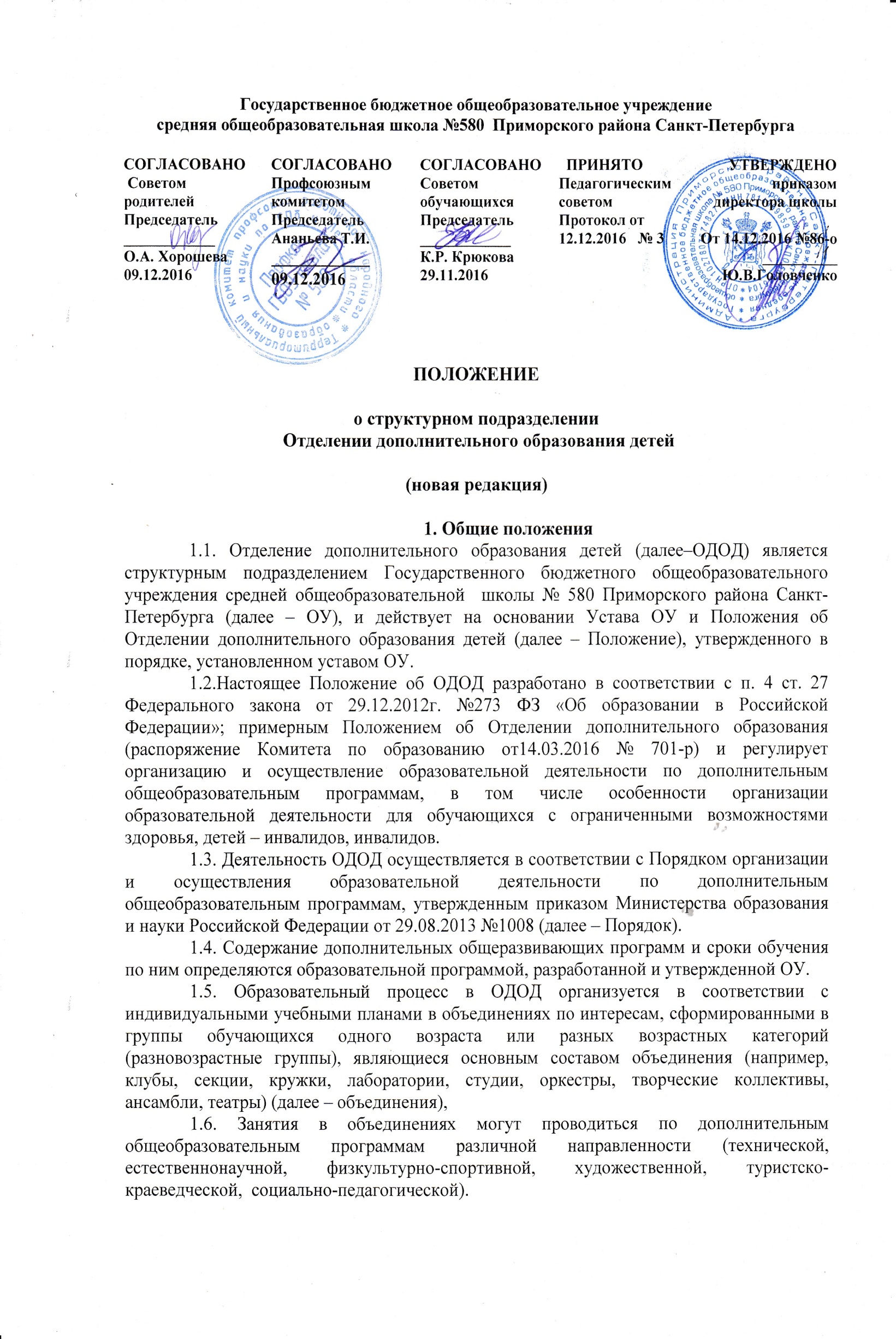 1.8. Формы обучения по дополнительным общеобразовательным программам определяются ОУ самостоятельно, если иное не установлено законодательством Российской Федерации. 1.9. Количество обучающихся в объединениях, их возрастные категории, а также продолжительность учебных занятий в объединении, зависят от направленности дополнительных общеобразовательных программ и  определяются локальным нормативным актом ОУ. 1.10. Обучающийся имеет право заниматься в нескольких объединениях, менять их. 1.11. Дополнительные общеобразовательные программы реализуются ОУ как самостоятельно, так и посредством сетевых форм их реализации. 1.12. При реализации дополнительных общеобразовательных программ используются различные образовательные технологии, в том числе дистанционные образовательные технологии, электронное обучение. 1.13. В ОДОД может применяться форма организации образовательной деятельности, основанная на модульном принципе представления содержания образовательной программы и построения учебных планов, использовании соответствующих образовательных технологии. 1.14. ОДОД ежегодно обновляет дополнительные общеобразовательные программы с учетом развития науки, техники, культуры, экономики, технологий и социальной сферы. 2. Порядок деятельности ОДОД2.1. Деятельность по дополнительным общеобразовательным программам ОДОД направлена на: - формирование и развитие творческих способностей обучающихся; - удовлетворение индивидуальных потребностей обучающихся в интеллектуальном, художественно-эстетическом, нравственном и интеллектуальном развитии, а также в занятиях физической культурой и спортом; - формирование культуры здорового и безопасного образа жизни, укрепление здоровья обучающихся; - обеспечение духовно-нравственного, гражданско-патриотического, военно-патриотического, трудового воспитания обучающихся; - выявление, развитие и поддержку талантливых обучающихся, а также лиц, проявивших выдающиеся способности; - профессиональную ориентацию обучающихся; - создание и обеспечение необходимых условий для личностного развития, укрепления здоровья, профессионального самоопределения и творческого труда обучающихся; - социализацию и адаптацию обучающихся к жизни в обществе; - формирование общей культуры обучающихся; - удовлетворение иных образовательных потребностей и интересов обучающихся, не противоречащих законодательству Российской Федерации, осуществляемых за пределами федеральных государственных образовательных стандартов и федеральных государственных требований. 2.2.  В учебно-производственном плане ОДОД (далее –УПП) указывается перечень направленностей ОДОД, количество групп и занимающихся в них обучающихся, объем педагогических и концертмейстерских часов по годам обучения и другие необходимые для планирования средств показатели. УПП ОДОД ежегодно в срок до 1 сентября текущего года утверждается начальником отдела образования администрации Приморского района Санкт-Петербурга.В течение учебного года в УПП ОДОД могут быть внесены изменения, которые оформляются локальными актами ОУ.2.3. ОДОД имеет финансовое обеспечение в рамках бюджетной сметы ОУ. Текущие расходы ОДОД могут оплачиваться из внебюджетных финансовых средств ОУ.2.4. Расписание занятий объединений составляется руководителем ОДОД и утверждается руководителем ОУ, с учетом рациональной загрузки помещений ОУ, а также с учетом пожеланий родителей (законных представителей), возрастных особенностей обучающихся и установленных санитарно-гигиенических норм для создания наиболее благоприятного режима труда и отдыха обучающихся. Перенос занятий или временное изменение расписания производится только с согласия администрации ОУ и оформляется локальным актом ОУ. 2.5. Продолжительность занятий исчисляется в академических часах. Количество часов занятий в неделю регламентируется УПП ОУ из расчета норм бюджетного финансирования и государственного задания. 2.6. В ОДОД ведется номенклатура дел (Приложение №1).2.7. ОДОД реализует дополнительные общеобразовательные программы в течение всего календарного года, включая каникулярное время. В каникулярное время ОДОД работает по специальному расписанию и плану. Допускается работа с переменным составом обучающихся, объединение групп, перенос занятий на утреннее время, выезды групп обучающихся на соревнования, конкурсы, концерты, экскурсии, творческие встречи и т.п. на основании приказа руководителя ОУ. 2.8. В воскресные и праздничные дни ОДОД работает в соответствии с расписанием занятий и планом мероприятий ОУ в рамках действующего трудового законодательства Российской Федерации. 2.9. При реализации дополнительных общеобразовательных программ могут предусматриваться как аудиторные, так и внеаудиторные (самостоятельные) занятия, которые проводятся с обучающимися по группам. 2.10. Расписание занятий объединения составляются для создания наиболее благоприятного режима труда и отдыха обучающихся администрацией ОУ, по представлению педагогических работников с учетом пожеланий учащихся, родителей (законных представителей) несовершеннолетних учащихся и возрастных особенностей учащихся. 2.11. Использование при реализации дополнительных общеобразовательных программ, методов и средств обучения и воспитания, образовательных технологий, наносящих вред физическому или психическому здоровью обучающихся, запрещается. 2.12. В работе объединений ОДОД при наличии условий и согласия руководителя объединения могут участвовать совместно с несовершеннолетними обучающимися их родители (законные представители) без включения в основной состав. 2.13. Для обучающихся с ограниченными возможностями здоровья, детей-инвалидов, ОДОД организует образовательный процесс по дополнительным общеобразовательным программам с учетом особенностей психофизического развития указанных категорий обучающихся в соответствии с заключением психолого-медико-педагогической комиссии и индивидуальной программой реабилитации ребенка-инвалида и инвалида.2.14. Образовательная деятельность обучающихся с ограниченными возможностями здоровья по дополнительным общеобразовательным программам может осуществляться на основе дополнительных общеобразовательных программ, адаптированных при необходимости для обучения указанных обучающихся, с привлечением специалистов в области коррекционной педагогики, а также педагогическими работниками, прошедшими соответствующую переподготовку. 2.15. В целях доступности получения дополнительного образования учащимися с ограниченными возможностями здоровья, детьми-инвалидами и инвалидами организации, осуществляющие образовательную деятельность обеспечивают:для обучающихся с ограниченными возможностями здоровья по зрению: адаптацию официального сайта ОУ в сети Интернет с учетом особых потребностей инвалидов по зрению с приведением их к международному стандарту доступности ВЭБ-контента и ВЭБ-сервисов (WCAG);размещение в доступных для учащихся, являющихся слепыми или слабовидящими местах и в адаптированной форме (с учетом их особых потребностей) справочной информации о расписании учебных занятий (высота прописных буку не менее 7,5 см.) рельефно-контрасным шрифтом (на белом или желтом фоне) и продублировано шрифтом Брайля;присутствие ассистента, оказывающего учащемуся необходимую помощь; обеспечение выпуска альтернативных форматов печатных материалов (крупный шрифт или аудиофайлы);обеспечение доступа обучающегося, являющегося слепым и использующего собаку-поводыря, к зданию ОУ, располагающего местом для размещения собаки-поводыря в часы обучения самого обучающегося; для обучающихся с ограниченными возможностями по слуху:дублирование звуковой справочной информации о расписании учебных занятий визуальной (установка мониторов с возможностью трансляции субтитров (мониторы, их размеры и количество необходимо определять с учетом размеров помещения ));обеспечение надлежащими звуковыми средствами воспроизведения информации;для обучающихся, имеющих нарушения опорно-двигательного аппарата: материально-технические условия должны обеспечивать возможность беспрепятственного доступа обучающихся в учебные помещения, столовую, туалетные и другие помещения ОУ, а также их пребывания в указанных помещениях (наличие пандусов, поручней, расширенных дверных проемов, лифтов, локальное понижение стоек-барьеров до высоты не более 0,8м.; наличие специальных кресел и других приспособлений). 2.16. Сроки обучения по дополнительным общеразвивающим программам и дополнительным предпрофессиональным программам для обучающихся с ограниченными возможностями здоровья, детей-инвалидов и инвалидов могут быть увеличены с учетом особенностей их психофизического развития в соответствии с заключением психолога-медико-педагогической комиссии для обучающихся индивидуальной программной реабилитации для учащихся детей-инвалидов и инвалидов.2.17. Численный состав объединения может быть уменьшен при включении в него обучающихся с ограниченными возможностями здоровья и (или) детей-инвалидов, инвалидов. 2.18. Численность обучающихся с ограниченными возможностями здоровья, детей-инвалидов и инвалидов в учебной группе устанавливается до 15 человек. 2.19. Занятия в объединениях с обучающимися с ограниченными возможностями здоровья, детьми-инвалидами и инвалидами могут быть организованы как совместно с другими обучающимися, так и в отдельных группах. 2.20. При реализации дополнительных общеобразовательных программ обучающихся с ограниченными возможностями здоровья, детям-инвалидам и инвалидам, предоставляются бесплатно специальные учебники и учебные пособия, иная учебная литература, а также услуги сурдопереводчиков и тифлосурдопереводчиков. С учетом особых потребностей учащихся с ограниченными возможностями здоровья, детей-инвалидов и инвалидов ОУ, обеспечивается предоставление учебных, лекционных материалов в электронном виде. 2.21. ОДОД может оказывать помощь педагогическим коллективам других образовательных организаций в реализации дополнительных общеобразовательных программ, организации досуговой и внеучебной деятельности обучающихся, а также молодежным и детским общественным объединениям и организациям. 3. Зачисление и организация деятельности ОДОД3.1. В объединения ОДОД принимаются обучающиеся ОУ, а также обучающиеся из других ОУ при наличии свободных мест. 3.2. Зачисление производится по заявлениям от родителей (законных представителей) с учетом условий реализации дополнительной общеобразовательной программы согласно форме заявления (Приложения №2, №3) и согласия на обработку персональных данных (для обучающихся ГБОУ школы №580 данное заявление заполняется при зачислении ребенка в школу)  (Приложение №4). При приеме в спортивные, спортивно-технические, туристские, хореографические объединения необходимо представление медицинского заключения о состоянии здоровья обучающегося. 3.3. Перевод обучающегося на последующие года обучения производится с учетом требований дополнительной общеобразовательной программы. В группы второго и последующих годов обучения могут быть зачислены обучающиеся не обучавшиеся в первый год и успешно прошедшие собеседования. 4. Управление ОДОД4.1. Общее руководство деятельностью ОДОД осуществляет руководитель ОУ, который несет в установленном законодательством РФ порядке ответственность за:реализацию (не) в полном объеме дополнительных общеобразовательных программ в соответствии с утвержденными учебными планами;качество реализуемых дополнительных общеобразовательных программ;соответствие форм, методов и средств организации образовательного процесса, возрасту, интересам и потребностям обучающихся; жизнь и здоровье обучающихся и работников ОДОД во время образовательного процесса;нарушение прав и свобод обучающихся и работников ОДОД. Руководитель ОУ издает приказ о назначении руководителя ОДОД и утверждает структуру и штатное расписание ОДОД. 4.2. Непосредственное руководство деятельностью ОДОД осуществляет руководитель ОДОД, который планирует, организует и контролирует образовательный процесс, отвечает за качество, эффективность и результативность работы ОДОД, организует сетевые формы взаимодействия с другими организациями.4.3. Прекращение деятельности ОДОД производится на основании приказа руководителя ОУ по письменному согласованию с учредителем или по решению суда в случаях, предусмотренных действующим законодательством. 5. Имущество и средства ОДОД 5.1. За ОДОД закрепляются помещения, оборудование, инвентарь, необходимые для осуществления его деятельности. ПРИЛОЖЕНИЕ №1к положению об отделениидополнительного образования детейНоменклатура дел отделения дополнительного образования 1. Положение об ОДОД. 2. Учебно-производственный план ОДОД. 3. Расписание занятий учебных групп ОДОД.3. Дополнительные общеобразовательные программы. 4. Рабочие программы.5. Статистические отчеты (сведения о комплектовании учебных групп ОДОД., о наполняемости учебных групп ОДОД, ведения об итогах участия ОДОД в соревнованиях, конкурсах, смотрах и др.).6. Перспективный план работы ОДОД на учебный год. 7. Календарный план работы ОДОД. 8. Отчеты и анализ деятельности ОДОД. 9. Журналы учебных групп ОДОД. 10. Заявления детей и их родителей (законных представителей) о приеме в ОДОД. ПРИЛОЖЕНИЕ №2к положению об отделениидополнительного образования детейФорма заявления родителей (законных представителей) о приеме в ОДОД ГБОУ школы №580 Приморского района Санкт-ПетербургаДиректору ГБОУ школы № 580 Приморского района Санкт-ПетербургаГоловченко Ю. В. ЗАЯВЛЕНИЕПрошу принять в число обучающихся объединения «____________________________________________________________» моего сына (дочь) 				название объединенияФамилия (ребенка) _____________________________________________________________Имя, отчество _________________________________________________________________Год, месяц, число рождения _____________________________________________________Адрес проживания _____________________________________________________________Обучающийся в  (наименование Учреждения) ______________________________________________________________________________________№ ______________класс ________Отец: Ф.И.О. __________________________________________________________________Телефон домашний ___________________________ служебный _______________________Мать: Ф.И.О. _________________________________________________________________Телефон домашний ___________________________ служебный _______________________С уставом ГБОУ школы № 580 Приморского района Санкт-Петербурга и нормативными актами ознакомлен(а).Подпись                                                   Дата заполнения «____» _________________20___г.ПРИЛОЖЕНИЕ №3к положению об отделениидополнительного образования детейФорма заявителя в возрасте от 14 до 18 лет о приеме в ОДОД ГБОУ школы №580 Приморского района Санкт-ПетербургаДиректору ГБОУ школы № 580 Приморского района Санкт-ПетербургаГоловченко Ю. В. ЗАЯВЛЕНИЕПрошу принять меня _______________________________________________________(фамилия, имя отчество)в объединение « ______________________________________________________________»(название объединения)Дата рождения _____________________________________________________Адрес проживания _____________________________________________________________Обучаюсь в  (наименование Учреждения) ______________________________________________________________________________________№ ______________класс ________Сведения о родителях:Отец: Ф.И.О. __________________________________________________________________Телефон домашний ___________________________ служебный _______________________Мать: Ф.И.О. _________________________________________________________________Телефон домашний ___________________________ служебный _______________________С уставом ГБОУ школы № 580 Приморского района Санкт-Петербурга и нормативными актами ознакомлен (а).Подпись   ______________________    Дата заполнения «____» _________________20___г.ПРИЛОЖЕНИЕ №4к положению об отделениидополнительного образования детейФорма заявления согласия на обработку персональных данных при приеме в ОДОД ГБОУ школы №580 Приморского района Санкт-ПетербургаДиректору ГБОУ школы № 580 Приморского района Санкт-ПетербургаГоловченко Ю. В. ЗАЯВЛЕНИЕ-СОГЛАСИЕна обработку персональных данных	В соответствии с Федеральным законом от 27.07.2006 №152-ФЗ «О персональных данных», я, ___________________________________________________________________(Ф.И.О. родителя (законного представителя))Паспорт __________________________ выдан ______________________________________(серия, номер) 					(кем выдан)__________________________________________________  дата выдачи________________являясь родителем (законным представителем) _____________________________________								(Ф.И.О. ребенка)__________________________________________________________ (далее обучающийся), даю согласие на обработку его персональных данных ГБОУ школа №580 Приморского района Санкт-Петербурга (далее Учреждение) расположенного по адресу: 197373, Санкт-Петербург, пр. Авиаконструкторов, дом 29, корпус 3, лит.А с использованием средств автоматизации или без использования таких средств с целью осуществления уставной деятельности ГБОУ школа №580 Приморского района Санкт-Петербурга, обеспечения требований законов и иных нормативно-правовых актов законодательства РФ. 	Я предоставляю Учреждению право осуществлять следующие действия (операции) с персональными данными обучающегося: сбор, систематизацию, накопление, хранение, уточнение (обновление, изменение), использование, обезличивание, блокирование, уничтожение. 	Учреждение вправе размещать обрабатываемые персональные данные обучающегося в информационно-телекоммуникационных сетях с целью предоставления доступа к ним ограниченному кругу лиц (Воспитаннику, родителям (законным представителям), а также административным и педагогическим работникам Учреждения). 	Учреждение вправе включать обрабатываемые персональные данные обучающегося в списки (реестры) и отчетные формы, предусмотренные нормативными документами государственных органов управления образованием, регламентирующих, предоставление отчетных данных. Перечень персональных данных, на обработку которых я даю согласие, включает: 1. Сведения личного дела обучающегося: - фамилия, имя, отчество;- дата рождения;- пол; - сведения о состоянии здоровья;- домашний адрес; - фамилии, имена, отчества родителей (законных представителей), контактные телефоны, места работы. 2. Сведения об учебном процессе и занятости обучающегося: - перечень дополнительных образовательных программ;- данные о посещаемости, причинах отсутствия;- фамилии, имена, отчества педагогов, осуществляющих образовательный процесс. Настоящее согласие дано мной ________________________________ и действует на время обучения (пребывания) моего ребенка в данном Учреждении. Также не возражаю против обработки моих персональных данных, необходимых для осуществления образовательного процесса.	Я оставляю за собой право отозвать свое согласие посредством составления соответствующего письменного документа, который может быть направлен мной в адрес Учреждения и по почте заказным письмом с уведомлением о вручении либо вручен лично под расписку представителю Учреждения. Подпись ____________________________